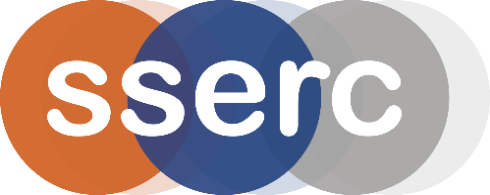 Activity assessedChanging the position of an equilibriumDate of assessment4th July 2022Date of review (Step 5)SchoolDepartmentStep 1Step 2Step 3Step 4Step 4Step 4List Significant hazards here:Who might be harmed and how?What are you already doing?What further action is needed?ActionsActionsActionsList Significant hazards here:Who might be harmed and how?What are you already doing?What further action is needed?by whom?Due dateDoneSodium hydroxide is corrosive to skin and eyes.The 0.1 mol l-1 solution is of no significant hazard.Technician by splashes while making up the solution.Wear goggles (BS EN 166 3) and glovesHydrochloric acid is corrosive to skin and eyes and releases corrosive and choking fumesThe 0.1 mol l-1 solution is of no significant hazard.Technician by splashes or inhaling fumes while making up the solution.Work in a fume cupboard – or a well-ventilated laboratory if the quantities are not large. Wear goggles (BS EN 166 3) and glovesIndicator solutions are sometimes flammable (if made up in ethanol)Teacher, technicians or pupils by fireKeep away from sources of ignitionPotassium chromate Iron III chloride is harmful if swallowed and corrosive to skin and eyes.The 0.5 mol l-1 solution if also corrosive to skin and eyesTechnician by splashes while making up the solution.Pupils by splashes Wear goggles (BS EN 166 3) and glovesWear goggles (BS EN 166 3)Potassium thiocyanate is harmful is swallowed, inhaled or in contact with skin. It also releases toxic gas in contact with concentrated acids.The 0.5 mol l-1 solution is of no significant hazardTechnician by splashes while making up the solution.Wear eye protection and consider gloves. Avoid raising dust.Ammonium chloride is harmful if swallowed and is an eye irritant.Teacher, technicians or pupils in contact with the eye.Wear eye protectionDescription of activity:3 simple activities involving equilibria and the effect of adding reagents that ‘tilt’ these one way or the other.Additional comments: